Waves Summary NotesAll members of EM-spectrum are transverse waves and travel at 3 × 108 m s-1 in straight lines in air. EM spectrum waves can be refracted, reflected and diffracted.Light colours, red, orange, yellow, green, blue, indigo, and violet;red light long  and low f blue light short  and high f.https://www.youtube.com/watch?v=bjOGNVH3D4Y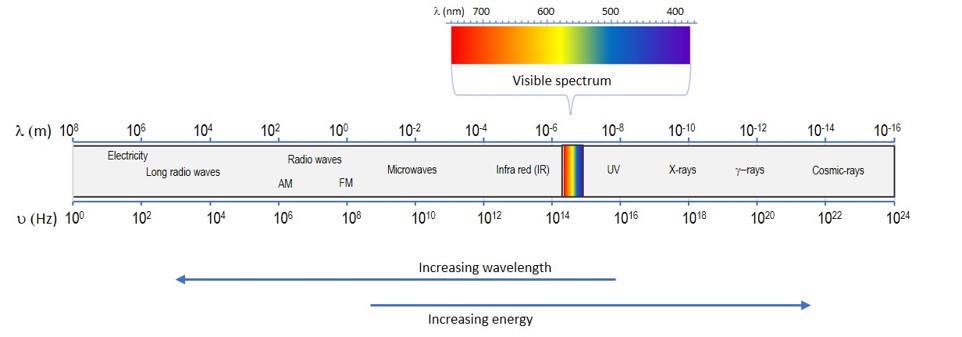 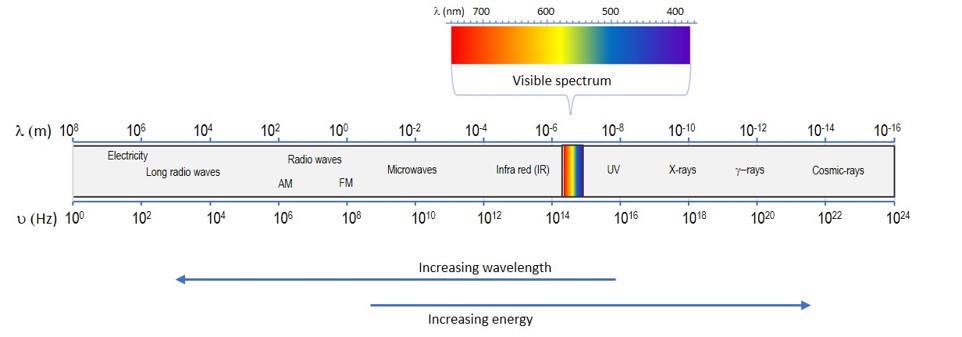 Waves transfer energyThe higher the amplitude the greater the energy of the wave.f=no. of waves produced per secondT= time for 1 wave to  pass a pointWaves transfer energyThe higher the amplitude the greater the energy of the wave.f=no. of waves produced per secondT= time for 1 wave to  pass a pointWaves transfer energyThe higher the amplitude the greater the energy of the wave.f=no. of waves produced per secondT= time for 1 wave to  pass a point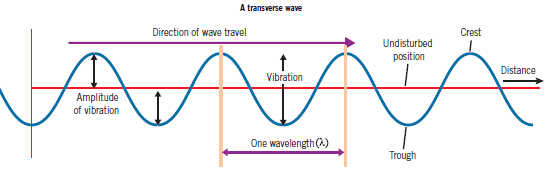 Transverse Wave: The particles of the medium transmitting the wave travel at right angles to the direction of energy travel. e.g. E.M. wavesTransverse Wave: The particles of the medium transmitting the wave travel at right angles to the direction of energy travel. e.g. E.M. wavesTransverse Wave: The particles of the medium transmitting the wave travel at right angles to the direction of energy travel. e.g. E.M. wavesTransverse Wave: The particles of the medium transmitting the wave travel at right angles to the direction of energy travel. e.g. E.M. wavesTransverse Wave: The particles of the medium transmitting the wave travel at right angles to the direction of energy travel. e.g. E.M. wavesLongitudinal Wave: The particles of the medium carrying the wave move parallel to the direction of energy travel. e.g. soundLongitudinal Wave: The particles of the medium carrying the wave move parallel to the direction of energy travel. e.g. soundLongitudinal Wave: The particles of the medium carrying the wave move parallel to the direction of energy travel. e.g. soundLongitudinal Wave: The particles of the medium carrying the wave move parallel to the direction of energy travel. e.g. sounddirection of energy travel particle motiondirection of energy travel particle motiondirection of energy travel particle motiondirection of energy travel particle motionProperties of waves = reflection, refraction, diffractionProperties of waves = reflection, refraction, diffractionProperties of waves = reflection, refraction, diffractionProperties of waves = reflection, refraction, diffractionProperties of waves = reflection, refraction, diffractionProperties of waves = reflection, refraction, diffractionProperties of waves = reflection, refraction, diffractionProperties of waves = reflection, refraction, diffractionProperties of waves = reflection, refraction, diffractionwave speed  =  frequency × wavelengthv  =  f   wave speed  =  frequency × wavelengthv  =  f   wave speed  =  frequency × wavelengthv  =  f   Law of reflection,  angle of incidence = angle of reflection where all angles are measured from the normalLaw of reflection,  angle of incidence = angle of reflection where all angles are measured from the normalLaw of reflection,  angle of incidence = angle of reflection where all angles are measured from the normalLaw of reflection,  angle of incidence = angle of reflection where all angles are measured from the normalLaw of reflection,  angle of incidence = angle of reflection where all angles are measured from the normalLaw of reflection,  angle of incidence = angle of reflection where all angles are measured from the normalLaw of reflection,  angle of incidence = angle of reflection where all angles are measured from the normalLaw of reflection,  angle of incidence = angle of reflection where all angles are measured from the normalRefraction occurs when light enters a material which is more optically dense the wave speed and wavelength reduce but frequency remains the same. Usually this is accompanied by a change in direction of the wave.Diffraction –bending of waves passing through a gap or around a barrier, when waves diffract there is no change to the wavelength.Refraction occurs when light enters a material which is more optically dense the wave speed and wavelength reduce but frequency remains the same. Usually this is accompanied by a change in direction of the wave.Diffraction –bending of waves passing through a gap or around a barrier, when waves diffract there is no change to the wavelength.Refraction occurs when light enters a material which is more optically dense the wave speed and wavelength reduce but frequency remains the same. Usually this is accompanied by a change in direction of the wave.Diffraction –bending of waves passing through a gap or around a barrier, when waves diffract there is no change to the wavelength.Refraction occurs when light enters a material which is more optically dense the wave speed and wavelength reduce but frequency remains the same. Usually this is accompanied by a change in direction of the wave.Diffraction –bending of waves passing through a gap or around a barrier, when waves diffract there is no change to the wavelength.Refraction occurs when light enters a material which is more optically dense the wave speed and wavelength reduce but frequency remains the same. Usually this is accompanied by a change in direction of the wave.Diffraction –bending of waves passing through a gap or around a barrier, when waves diffract there is no change to the wavelength.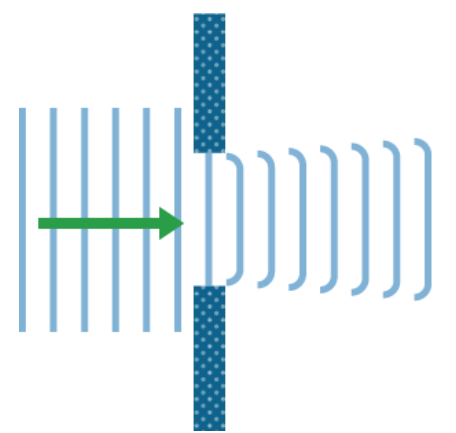 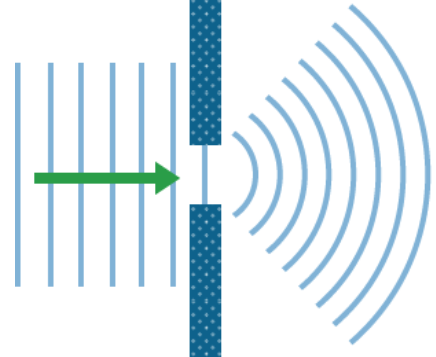 Long waves diffract more than short waves.Long waves diffract more than short waves.When waves diffract through a large gap only the edges of the waves change bendThrough a narrow gap, smaller than 1 the waves emerge as semi-circlesThrough a narrow gap, smaller than 1 the waves emerge as semi-circlesThrough a narrow gap, smaller than 1 the waves emerge as semi-circlesThrough a narrow gap, smaller than 1 the waves emerge as semi-circlesLong waves diffract more than short waves which is why long wave radio signals can be detected at the bottom of a hill, but shorter wavelength signals cannot be detected.Long waves diffract more than short waves which is why long wave radio signals can be detected at the bottom of a hill, but shorter wavelength signals cannot be detected.Long waves diffract more than short waves which is why long wave radio signals can be detected at the bottom of a hill, but shorter wavelength signals cannot be detected.Long waves diffract more than short waves which is why long wave radio signals can be detected at the bottom of a hill, but shorter wavelength signals cannot be detected.Type of EM WavesApplicationDetectorSourceRadio & TVcommunication (under the sea, in space, radio and TV)Watching TV programmes, films, listening to the news, Aerialtransmitter, outer space, electronic circuitsMicrowavesHeating food through microwave ovens, communicationsAerialelectronic circuits magnetron, transmitters, outer spaceInfra Reddetector in security lighting, remote controls (e.g. TV)Photodiode,thermocouple, thermistor,  heat-sensitive papers, black-bulb thermometerwarm objects, sun, Visiblehumans vision, photography, laser surgery, Photodiode / photographic film/ diode/ CCDStars , candles, light bulbs, electronic devices (eg LED), sunUltra violetdetecting forged bank notes, causing white shirts to look cleaner? Sterilising medical instrumentsHuman skin / causes fluorescence (glowing) in some objects/ fluorescent materialsFluorescent tubes, very hot objects, sun, gas discharge, lampsX-Raydetecting broken bones, checking suitcases at the airport,Photodiode / photographic filmX-ray machines, stars, very fast electrons hitting a metal targetGamma Raysmedical tracers to detect cancer, killing bacteria, sterilizing instruments, detecting broken pipes underground/ photographic film / Geiger Muller Tube and counter/ PhotodiodeRadioactive nuclei, outer space (colliding neutron stars)